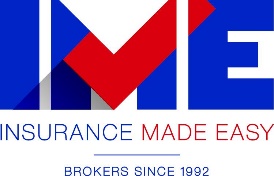 Name of Applicant: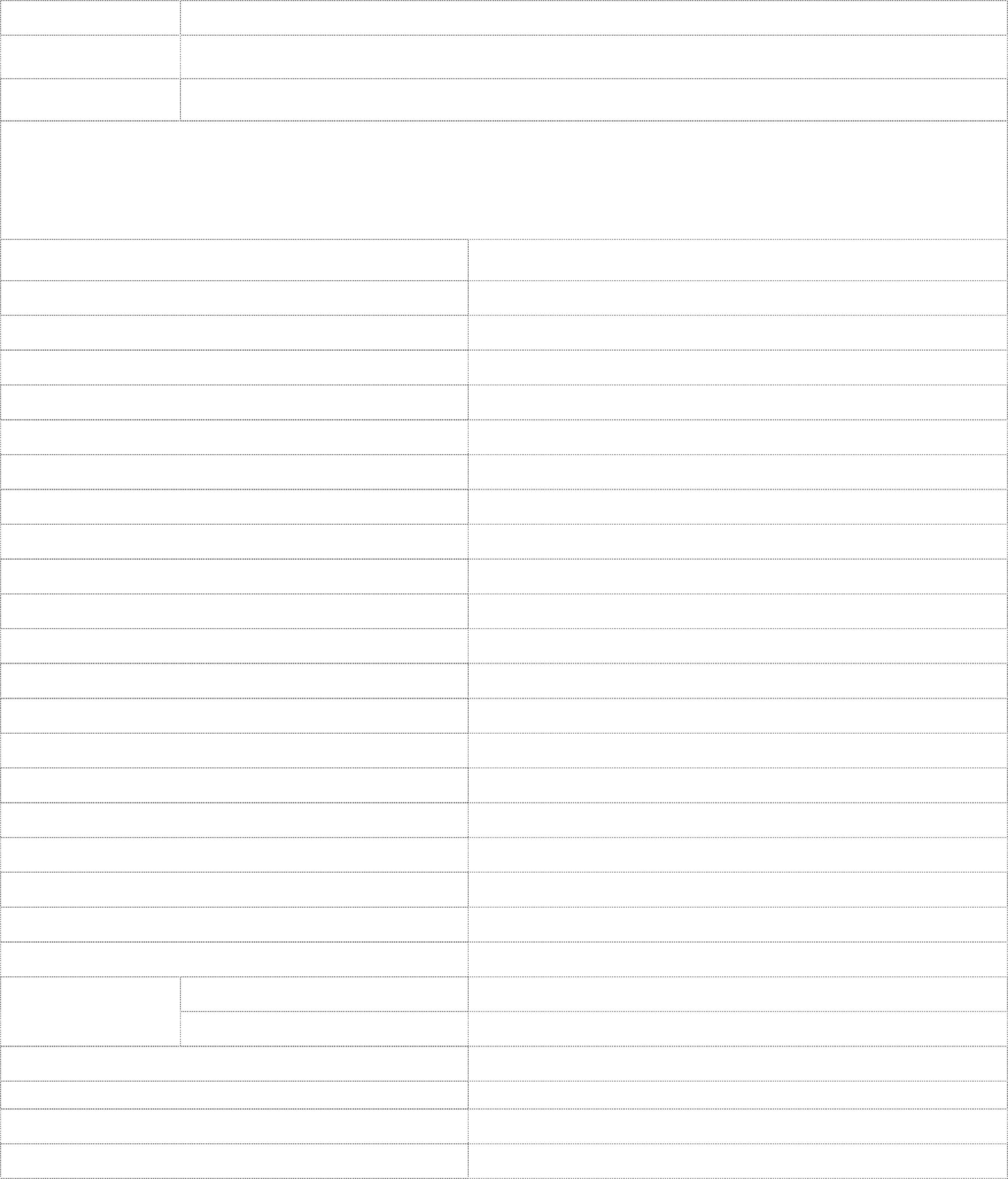 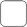 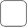 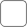 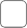 QUOTATION REQUESTEmail to: admin@imeinsurance.com.au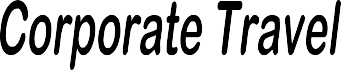 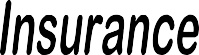 Address:Contact Details:	Ph:_ _ _ _ _ _ _ _ _ _ _Mobile: _ _ _ _ _ _ _ _ _ _ _ _ _ Email Details: _ _ _ _ _ _ _ _ _ _ _ _ _ _ _ _ _ _ _ _ _ _ _ _ _ _ _ _Please Provide an Estimate of Trips for the Next 12 Months Please Note:Two (2) people travelling together equals two return tripsIf more than one person travels on a specific journey, declare each person, ie. Three (3) people travelling on one journey = 3 tripsTRAVEL DETAILS:	NUMBER OF TRIPS / DESTINATION DETAILSDestinations for overseas tripsAverage duration overseas trips (excluding USA) Number of overseas trips (excluding USA) Number of USA tripsAverage duration of USA trips Maximum duration of any overseas tripNumber of Interstate trips within Australia Average duration of Australian trips Number of Intrastate trips (local travel)Number of overseas trips (excluding USA) Average duration overseas trips (excluding USA) Destinations for overseas tripsNumber of USA tripsAverage duration of USA trips Maximum duration of any overseas tripNumber of Interstate trips within Australia Average duration of Australian tripsNumber of:	(a) Charter/Non Schedule Flights(b) Helicopter Flights Maximum number of people travelling togetherHow many years have you held continuous travel insurance cover	(a)1 Year	(b) 2 Years	(c) 3 Years	(d) None Have you made any travel insurance claims in the last 3 years?If ‘YES’, please provide the date(s) and total value(s) of the claimSignature of Applicant:	Date:     	DUTY OF DISCLOSURE – WHAT YOU MUST TELL	Under the Insurance Contracts Act 1984 (the Act), you have a Duty of Disclosure. The Act requires that before a Policy is entered into, you must provide certain information required to decide whether to insure you and anyone else to be insured under the  Policy, and on what terms. Your Duty of Disclosure is different, depending on whether this is a new Policy or not.Renewals, Variations, Extensions and ReinstatementsOnce your Policy is entered into and is no longer new business, then your duty to the Insurer changes. Your are required before you renew, vary, extend or reinstate your Policy, to tell the Insurer everything you know, and that a reasonable person in the circumstances could be expected to know is a matter that is relevant to the Insurer’s decision whether to insure you and anyone else to be insured under the policy, and if so, on what terms.You Do Not Have To Tell Us About Any Matterthat diminishes the riskthat is of common knowledgethat the Insurer knows or should know in the ordinary course of our business as an Insurer, orwhich we indicate we do not want to knowIf You Do Not Tell UsIf you do not comply with your Duty of Disclosure the Insurer may reduce or refuse to pay a claim or cancel your Policy. If your non-disclosure is fraudulent the Insurer may treat this Policy as never having worked.Privacy – Insurance Made Easy	We are committed to protecting your Privacy. We use the information you provide to advise and assist with your Insurance needs. We only provide the information that you have given, to the Companies that you have chosen to deal with (And their Representatives.) We do not trade, rent or sell the information that you have given to us.If you do not provide us with the full and correct information we cannot properly advise you. Should you provide us with in- sufficient information you could breach your duty of disclosure.You are able to check the information that we hold about you at any time.Should you require more information about our privacy policy please contact our office on 03 9757 8181 and every assistance will be given in providing the relevant information.